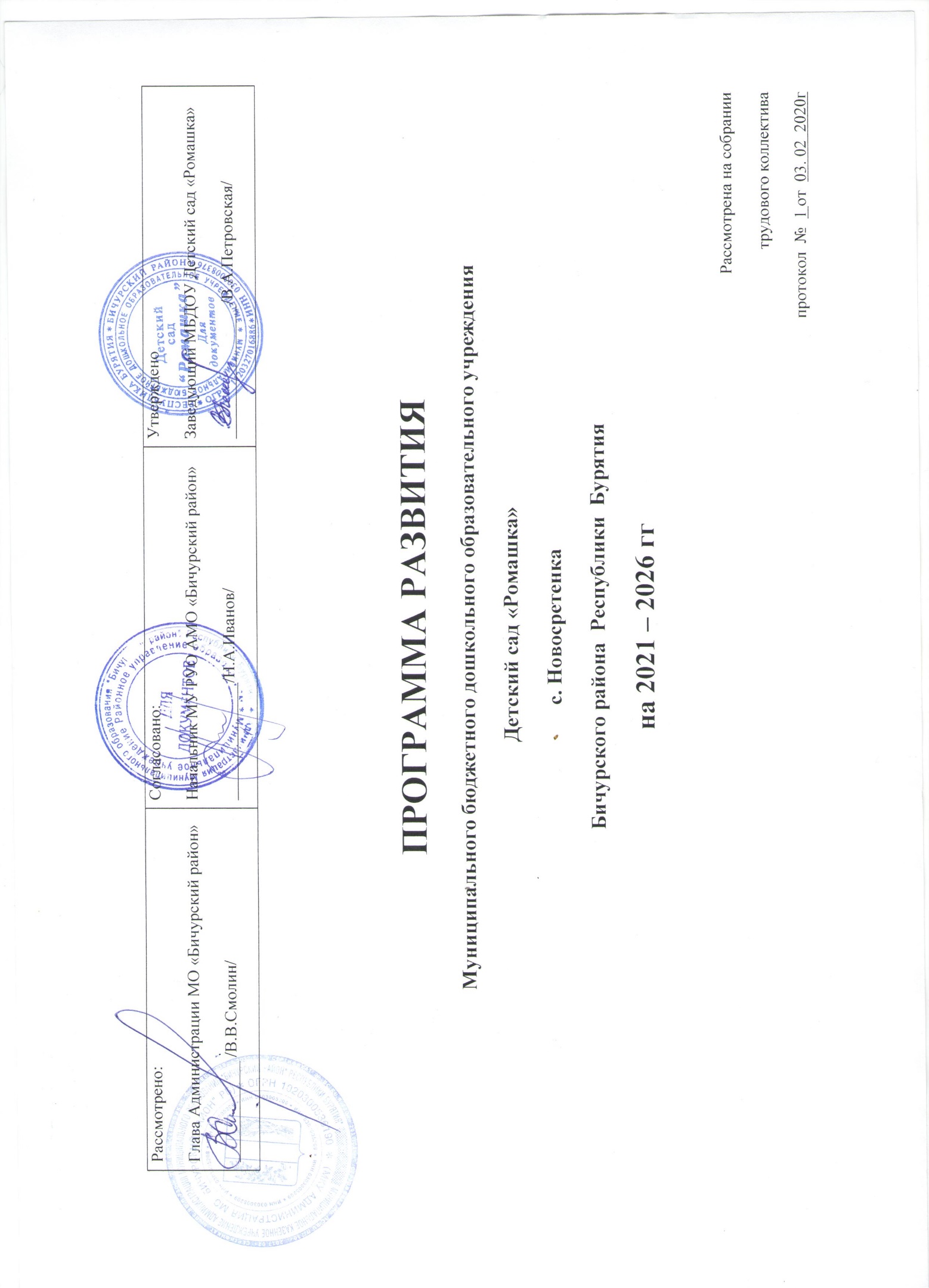 Содержание Программы развития МБДОУ Детский сад «Ромашка» 1. Пояснительная записка           Программа развития МБДОУ Детский сад «Ромашка»  (далее – ДОУ) – локальный акт образовательной организации, определяющий стратегические направления развития образовательной организации на среднесрочную перспективу. Программа как управленческий документ развития образовательной организации определяет ценностно-смысловые, целевые, содержательные и результативные приоритеты развития, задает основные направления эффективной реализации муниципального задания. Основными приоритетами развития образования в национальной образовательной инициативе названы:1. Внедрение профессиональных стандартов.2. Система поддержки талантливых детей.3. Развитие воспитательского потенциала.4. Здоровье дошкольников.Проблема качества дошкольного образования в последние годы приобрела нетолько актуальный, но и значимый характер. В современных условиях реформирования образования ДОУ представляет собой открытую и развивающуюся систему. Основным результатом её жизнедеятельности должно стать успешное взаимодействие с социумом, осваивая которое дошкольное образовательное учреждение становится мощным средством социализации личности. Особую значимость, в связи с этим, приобретает планирование работы образовательного учреждения.Необходимость корректировки и введение данной программы, также обусловленапересмотром содержания образования в ДОУ, внедрением профессиональных стандартов, разработкой и внедрением новых подходов и педагогических технологий.Мониторинг запросов родителей в сфере образования и воспитания показал, чтородители недостаточно информированы о формах взаимодействия ДОУ и семьи и по мере возможности принимают участие в совместных мероприятиях. Причём степень их участи прямо пропорциональна степени их информированности и заинтересованности. Анализ проводимых опросов и анкетирования определяет динамику социального заказа, предъявляемого родительской общественностью, и нацеливают на адресную работу с семьями, которая позволит удовлетворить индивидуальные запросы родителей. Оптимизация модели взаимодействия ДОУ и семьи связана как с желанием родителей поднять уровень развития детей, укрепить их здоровье, развить у них те или иные способности, подготовить их к обучению в школе, так и с изменениями в системе образования. Разрабатывая пути обновления педагогического процесса, будем учитывать тенденции социальных преобразований, запросы родителей, интересы детей, профессиональные возможности педагогов.        	Программа как проект перспективного развития ДОУ призвана: - обеспечить качественную реализацию муниципального задания и всесторонне удовлетворение образовательных запросов субъектов образовательного процесса; -  объединить усилия всех заинтересованных субъектов образовательного процесса и социального окружения ДОУ для достижения цели Программы.        Выполнение муниципального задания происходит в рамках направлений, представляющих комплекс взаимосвязанных задач и мероприятий, нацеленных на обеспечение доступности качественного образования в соответствии с показателями эффективности работы образовательного учреждения. Результатом работы ДОУ по направлениям является повышение эффективности работы образовательной организации, результатом реализации инициативных проектов – высокий уровень удовлетворенности общества качеством дошкольного образования. В целом она носит инновационный характер и направлена на развитие, а не только функционирование образовательного учреждения. Отношение результатов деятельности образования к потребностям ребенка, общества, позволяет судить о востребованности образовательной деятельности как показателей ее эффективности2. Паспорт Программы развития на 2021-2026 уч.г.3.  Информационная справка об учреждении4.Анализ деятельности МБДОУ Детский сад «Ромашка»Программа развития учреждения на 2016-2021 год выполнена в полном объеме.Реализация мероприятий Программы Развития муниципального образовательного учреждения на период 2016 – 2021 гг. обеспечила: - расширение областей применения информационных технологий в содержании деятельности учреждения; - реализацию новых подходов к формированию современной развивающей предметно-пространственной среды, способствующих наиболее полному выявлению и развитию способностей и интересов детей раннего и дошкольного возраста; - улучшение и модернизацию материально-технической базы МБДОУ; - повышение доли педагогических и руководящих работников МБДОУ, прошедших профессиональную подготовку, переподготовку и повышение квалификации по изучению современных моделей доступного и качественного дошкольного образования;- организацию комплексной модели взаимодействия специалистов и педагогов, выстроенную в соответствии с индивидуальным подходом к ребенку, для его успешной социализации, сохранение и укрепление его здоровья;- создание системы взаимодействия с семьями воспитанников, направленной на усиление родительской активности, повышение ответственности родителей за воспитание и образование детей;Результаты Программы развития в области вариативности системы МБДОУ  на основе создания новых форм, реализующих программу дошкольного образования, показали, что детский сад функционирует стабильно в режиме развития. Наше образовательное учреждение предоставляет доступное, качественное воспитание и развитие в безопасных, комфортных условиях, адаптированных к возможностям и способностям ребенка.	Результаты Программы развития в области расширения информационных технологий в Образовательном учреждении показали, что коллектив постоянно работает над созданием единого информационного пространства дошкольной организации:- документация ведется в электронном варианте;-  разработан и регулярно обновляется официальный сайт учреждения;-  педагоги детского сада участвуют в дистанционных конкурсах;- воспитатель активно используют ресурсы сети Интернет для общения с родителями воспитанников и распространения опыта работы;Мониторинг использования ИКТ показал, что воспитатель стал более активно применять ИКТ, чаще пользуются ресурсами сети Интернет, сама создает презентации для детей и выступлений. Активизировалась проектная деятельность, при разработке и реализации которой необходимы компьютерные технологии. Идет целенаправленная работа по систематизации, обновлению и пополнению информационных ресурсов образовательного процесса, расширению использования мультимедийного сопровождения.	 Информационно-технологическое обеспечение детского сада постоянно обновляется в соответствии с действующим законодательством и актуальными потребностями участников образовательных отношений, что позволяет педагогам эффективно планировать образовательную деятельность и совершенствовать свой образовательный уровень.Результаты Программы развития в области реализация новых подходов к формированию современной развивающей предметно-пространственной среды, способствующих наиболее полному выявлению и развитию способностей и интересов детей дошкольного возраста показали, что наш детский сад в достаточной мере оснащён предметами и материалами, необходимыми для всестороннего развития воспитанников.     Результаты Программы развития в области повышения доли педагогических и руководящих работников учреждения, прошедших профессиональную переподготовку и повышение квалификации по изучению современных моделей доступного и качественного дошкольного образования показали, что в МБДОУ в течение восьми лет работает стабильный коллектив, который постоянно повышает свое профессиональное мастерство.Результаты Программы развития в организация комплексной модели взаимодействия специалистов и педагогов, выстроенной в соответствии с индивидуальным подходом к ребенку, для его успешной социализации, сохранения и укрепления его здоровья показали:Результаты Программы развития в области обеспечения равных стартовых возможностей для получения начального школьного образования показали, что содержание Образовательной программы обеспечивает удовлетворительную подготовку дошкольников к поступлению в школу. Хороший уровень подготовки воспитанников к обучению в школе обеспечивается постоянной работой педагогического коллектива в поисках наиболее оптимальных условий для успешного воспитания и образования детей, использованием эффективных инновационных технологий и методик.  Результаты Программы развития в области изучения, обобщения и распространения опыта работы педагогов в рамках экспериментальной и инновационной деятельности по воспитанию и обучению детей раннего и дошкольного возраста показали, что обобщение и распространение опыта работы педагогами МБДОУ проходит через:- участие в семинарах, конференциях; - выступления и открытые показы в рамках различных м методических мероприятий на районном  уровне;- участие в профессиональных конкурсах разного уровня. Результаты Программы развития в области создания системы взаимодействия с семьями воспитанников, направленной на усиление родительской активности, повышение ответственности родителей за воспитание и образование детей. На сайте нашего образовательного учреждения разработан и систематически обновляется раздел для родителей, в котором представлены нормативные документы, методические рекомендации. Обязательным условием работы с родителями является проведение родительских собраний, консультаций, дни открытых дверей, открытые просмотры, совместные праздники и развлечения, оформление наглядной информации, привлечение родителей к оформлению творческих выставок. Мероприятия так же проходят в виде родительских конференций, круглых столов, мастер-классов, семейных гостиных.5. Результаты SWOT –анализа потенциала МБДОУ Детский сад «Ромашка» 6.Концепция и стратегия развития МБДОУ Детский сад «Ромашка»    Основной концептуальной идеей реализации воспитательно-образовательнойработы является создание педагогической системы, отвечающей современным требованиям воспитания и развития ребенка, формирование активной личности,способной реализовать и проявлять свой внутренний потенциал в современном мире,способного активно мыслить и действовать. Педагогическая система ДОУ формируется на основе анализа предыдущей деятельности и глубинного изучения внутренних потенциальных возможностей, профессионального уровня педагогов ДОУ, возможных ресурсов, материально-технической базы, развивающей предметно-пространственной среды, потребностей современного общества, семьи, а также социальное партнерство. В этой связи перед нами встала задача создания единой системы воспитательно- образовательного процесса, выстроенной на интегративной основе. Поэтому в ДОУ должны быть разработаны не только принципы целостного подхода к содержанию образования, но и личностно-ориентированной модели организации педагогического процесса, направленного на оздоровление и развитие ребенка.      В детском саду образовательный процесс должен строиться вокруг ребенка, обеспечивая своевременное формирование возрастных новообразований детства, развитие компетентности, самостоятельности, творческой активности, гуманного отношения к окружающим, становление личностной позиции, получение ребенком качественного образования как средства для перехода на последующие возрастные ступени развития, обучения и воспитания.      Ведущими ценностями при разработке концепции для нас стали: ценность здоровья, ценность развития, ценность детства и ценность сотрудничества, которые, с одной стороны, выражают приоритеты современной гуманистической педагогики, с другой стороны, выступают содержанием ценностного освоения мира ребенком.     Ценность здоровья требует создания в ДОУ условий для сохранения и укрепленияздоровья детей (как физического, так и психического), приобщение их к ЗОЖ, формирования основ физической культуры и валеологической грамотности.       Ценность развития направляет внимание на построение развивающего образовательного процесса, в котором актуализируются достижения и жизненный опыт каждого ребенка, обеспечивается развитие индивидуальных способностей и потребностей, формируется в условиях личностного выбора готовность детей к саморазвитию и самообразованию.     Ценность детства акцентирует внимание на том, что детство - это неповторимый,самоценный и отличающийся от взрослого период жизни, особая культура, характеризующаяся целостным мировосприятием, открытостью миру, чуткостью,эмоциональностью, непосредственностью, готовностью к образованию. Спецификадетства требует бережного отношения к особенностям возрастного развития, к внутреннему миру ребенка, а также создания условий для взаимодействия и взаимообогащения детского и взрослого миров.      Ценность сотрудничества предполагает, что сотрудничество, партнерство, диалог,гуманное отношение рассматриваются как основной фактор образования и источникобновления образовательной системы.Исходя  из всего вышесказанного,  концептуальными направлениями развития МБДОУ Детский сад «Ромашка»  служат: - моделирование совместной деятельности с детьми на основе организации проектной деятельности, использования средств информатизации в образовательном процессе, направленной  на формирование ключевых компетенций дошкольников;- использование здоровье сберегающих технологий;- совершенствование стратегии и тактики построения развивающей среды детского сада, способствующей самореализации ребёнка в разных видах деятельности;- поддержка способных и одаренных детей.-  поддержка детей с ОВЗ и инвалидов- построение дифференцированной модели повышения профессионального уровня педагогов в соответствии с требованиями профессиональных стандартов;;- расширение спектра дополнительных образовательных услуг (в том числе и платных)- укрепление материально–технической базы ДОУ.- оптимизация кадровой политики- сохранение и укрепление педагогического взаимодействия с  социальными партнерами.Проектируемая нами модель образовательного процесса определяется концепцией,основные идеи которой:1. Право каждого ребенка, как полноценное развитие, так и на оказание емупомощи в соответствии с функциональными отклонениями и интеллектуальнымиособенностями.2. Признание самоценности периода детства каждого ребенка, его уникальности инеповторимости.3. Деятельность ДОУ в режиме обновления содержания в соответствии с ФГОС ДО(реализация различных по содержанию современных комплексных и парциальныхпрограмм и технологий, их адаптация к приоритетам и специфике работы ДОУ) и его организационных форм (новые формы дошкольного образования, комплекс дополнительных образовательных услуг).     В основе концепции развития ДОУ лежит возможность комплексного подхода кдиагностической, образовательной, оздоровительной работе; интеграции детей с различным состоянием здоровья, уровнем развития для достижения максимального качества образовательного процесса; создания целостной системы, в которой все этапы работы с ребёнком взаимосвязаны.     В основу реализации Программы положен современный программно-проектный метод. При этом выполнение стратегической цели и задач происходит в рамках реализации проектов по отдельным направлениям образовательной деятельности, каждая из которых представляет собой комплекс взаимосвязанных мероприятий, нацеленных на решение проблем данной сферы образовательной деятельности.         Исходя из вышесказанного, одним из аспектов Программы развития ДОУ является повышение квалификации педагогов, расширения их профессиональной ориентации в отборе современных форм педагогической и образовательной деятельности, разработка и реализация проектов, овладение педагогическим мониторингом.          Предполагается, что целевая программа «Управление качеством дошкольного образования» поможет оптимизировать систему методического и дидактического обеспечения, удобную для использования её педагогами в ежедневной работе.Одним из главных направлений работы ДОУ, является взаимодействие педагогов и родителей (законных представителей) ребенка, которое мы видим в содействии развитию воспитанника как личности, осознающей необходимость саморазвития, воспитания собственных способностей.       Успех в воспитании и образовании ребёнка зависит от взаимодействия семьи и детского сада. Эти отношения называются педагогическим сотрудничеством. Это следующий аспект программы развития ДОУ. Чтобы вовлечь родителей в решение проблем воспитания и образования дошкольников, мало традиционных форм взаимодействия. Необходимо создать систему сопровождения и консультирования семьи по вопросам формирования культуры здорового образа жизни, образования и развития детей раннего возраста, старшего дошкольного возраста, по воспитанию и развитию детей с ограниченными возможностями здоровья, одарённых детей.     Таким образом, цель  разработки данной концепции Программы развития ДОУ заключается в том, чтобы способствовать организации комфортного и эффективного процесса образования детей дошкольного возраста, содействовать всестороннему развитию ребёнка на протяжении всего пребывания в детском саду.7. Содержание и направления по реализации программы развития 8.Прогнозируемый результат реализации Программы развитияПредполагается что:Для детей.- Каждому воспитаннику будут предоставлены условия для полноценного личностного роста, созданы условия для формирования познавательная активность, самостоятельность, инициатива, творческие способности, гражданская позиция, способность к труду и жизни в условиях современного мира.-  В образовательный процесс включены цифровые образовательные ресурсы, с учетом потребностей детей, педагогов, родителей.- Качество сформированности ключевых компетенций детей будет способствовать успешному обучению ребёнка в школе и соответствовать целевым ориентирам, представленным в ФГОС ДО. -  Модернизирована материальная база, развивающая предметно - пространственная среда ДОУ.Для педагогов:-  Каждому педагогу предоставлена возможность для повышения уровня квалификации, профессионального мастерства и развития педагогических компетенций.- Личные и профессиональные качества педагогических работников будут соответствовать требованиям профессиональных стандартов, в том числе оказана помощь в прохождении аттестации.- Умеют работать с техническими  средствами  обучения,  видят  перспективу  применения информационно-коммуникационных ресурсов в образовательном процессе;- Симулируют  активность  детей,  их  увлеченность  познавательной  и  практической деятельностью.-Включают родителей в деятельность, направленную на создание условий, способствующих развитию,  оздоровлению  и  воспитанию  их  детей.  -Владеет навыками анализа, прогнозирования и планирования своей деятельности.Для родителей.- Оптимизирована  модель взаимодействия детского сада и семьи.- Разработаны и реализованы проекты по работе с родителями с применением инновационных технологий.9. Список литературы1. Белая К.Ю. От сентября до сентября: календарный план работы руководителя ивоспитателя детского сада. М., 2020.2. Белая К.Ю. Программы и планы в ДОО. Технология разработки в соответствии с ФГОСДО. М.: ТЦ Сфера, 2016г.3. Солодянкина О.В. Система планирования в дошкольном учреждении: метод. пособие.М.,2019.4. Зебзеева В.А. Нормативное обеспечение дошкольного образования (с коментариями) М.:ТЦ Сфера, 2017.5. Нормативная база современного дошкольного образования. М: Просвещение, 2016г.СодержаниеСтраница1.Пояснительная записка22.Паспорт Программы развития на 2021-2026 уч.г.33.Информационная справка об учреждении74.Анализ деятельности МБДОУ95.Результаты SWOT –анализа потенциала МБДОУ 116.Концепция и стратегия развития МДОУ 137.Содержание и направления по реализации программы развития158.Прогнозируемый результат реализации Программы развития179.Список литературы18Наименование программыПрограмма развития  Муниципального бюджетного дошкольного образовательного учреждения  Детский сад «Ромашка» на 2021-2026 уч.г.Основания для разработки программы, нормативные документыЗакон  "Об образовании в Российской Федерации" 29.12.2012 N 273-ФЗПриказ Минобразования и науки РФ от 30.08.2013г. № 1014 « Об утверждении Порядка организации  и осуществления образовательной деятельности по основным общеобразовательным программам – образовательным программам дошкольного образования»Санитарно-эпидемиологические правила и нормативы СанПиН 2.4.1.3049-13 «Санитарно-эпидемиологические требования к устройству, содержанию и организации режима работы в дошкольных образовательных организаций» (утв. постановлением Главного государственного санитарного врача РФ от 15 мая 2013 г. № 26);Изменения к СанПин,  введенные в действие с 20 сентября 2015 года постановлением главного государственного санитарного врача Российской Федерации от 27 августа 2015 года № 41Приказ Минобразования и науки РФ от 17.10.2013г. № 1155 «Об утверждении Федерального Государственного Образовательного Стандарта Дошкольного Образования»  (ФГОС  ДО)Устав учрежденияОсновная образовательная программа  МБДОУ Детский сад «Ромашка»Разработчики программыПрограмма развития  Муниципального бюджетного дошкольного образовательного учреждения  Детский сад «Ромашка» на 2021-2026 уч.г. разработана  заведующим совместно с  воспитателем.Назначение программыПрограмма развития предназначена для определения перспективных направлений развития образовательного учреждения на основе анализа работы за предыдущий период.В ней отражены тенденции изменений, охарактеризованы главные направления обновления содержания образования и организации  образовательного процесса, управление дошкольным учреждением на основе инновационных процессов.ЦельСоздание  условий  для повышения качества образования в ДОУ  через систему интеграции, реализующей право каждого ребенка на качественное и доступное образование, обеспечивающее равные стартовые возможности для полноценного физического и психического развития детей, как основы их успешного обучения в школе.ЗадачиСоздание условий для получения  качественного  дошкольного  образования  и  обеспечение  социализации  каждого  ребенка  в  условиях  дошкольного  образовательного  учреждения,  в соответствии с ФГОС ДО,  через      разностороннее,      полноценное      развитие      каждого  ребенка  с учетом  его  индивидуальных  особенностей  и  возможностей  ( в том числе одарённых детей, детей с ОВЗ и инвалидов)Создание материально-технических, психолого- педагогических и  кадровых  условий  в рамках организации внутренней системы качественного  образования в учреждении.Использование возможностей сетевого взаимодействия и интеграции в образовательном процессе в рамках экспериментальной и инновационной деятельности.Создание условий для повышения мотивации профессиональной деятельности педагогов МБДОУ, через формирование компетенций в соответствии с требованиями Профессионального стандарта.Развитие системы управления учреждения на основе повышения компетентности родителей по вопросам взаимодействия с детским садом.Основные функции Программы-определяет стратегию развития детского сада;-выделяет приоритетные направления работы;-ориентирует всю деятельность на конечный результат.Принципы образовательной деятельности ДОУ в рамках программы Развития на 2021-2026 гг.Принцип системности – целостный подход, взаимодействие и взаимосоответствие всех направлений и звеньев на достижение оптимального результата – развития личности ребенка.Принцип развивающего образования опирается на «зону ближайшего развития» и предполагает использование новейших технологий и методик.Принцип индивидуализации и дифференциации предполагает учет субъективного опыта, индивидуальных предпочтений, склонностей, интересов и способностей детей и взрослых.Принцип – гуманизации – это утверждение непреходящей ценности человека, его становление и развитие.Принцип    увлекательности – является одним из важнейших. Весь образовательный материал интересен детям, доступен и подается в игровой форме.Принцип вариативности предполагает разнообразие содержания, форм и методов с учетом целей развития и педагогической поддержки каждого ребенка.Принцип активности – предполагает освоение ребенком программы через собственную деятельность под руководством взрослого.Сроки выполнения и этапы реализации программыПрограмма будет реализована в 2021-2026 годы в три этапа.1-ый этап – подготовительный (2021-2022уч.г)- разработка документации для успешной реализации мероприятий в соответствии с Программой развития;- оптимизация условий (кадровых, материально-технических и т. д.) для успешной реализации мероприятий в соответствии с Программой развития;- начало реализации мероприятий, направленных на создание интегрированной модели развивающего образовательного пространства.2-ой этап – практический (2023-2024уч.г)- апробирование модели, обновление содержания организационных форм, педагогических технологий;- постепенная реализация мероприятий в соответствии с Программой развития;- коррекция мероприятий.3-ий этап – итоговый (2025-2026 уч.г.)- реализация мероприятий, направленных на практическое внедрение и распространение полученных результатов;- анализ достижения цели и решения задач, обозначенных в Программе развития.Ожидаемые конечные результаты, важнейшие целевые показатели программы1.Повышение качества образования в рамках обеспечения полноценного личностного  развития,  физиологического  и  психологического  благополучия ребенка в переходный период от дошкольного воспитания к школе.2. Совершенствование системы управления качеством образования в учреждении, а также обеспечения всех участников образовательного процесса и общества в целом объективной информацией о состоянии системы образования на различных уровнях и тенденциях развития.3.Трансляция результатов инновационной и экспериментальной деятельности педагогического коллектива МБДОУ в муниципальной и региональной системах образования4. Повышение мотивации профессиональной деятельности педагогов учреждения, формирование компетенций в соответствии с требованиями Профессионального стандарта.	 5.Обеспечение психолого-педагогической поддержки семьи и повышение компетентности родителей (законных представителей) в вопросах развития и образования, охраны и укрепления здоровья детей, вовлечение родителей (законных представителей) в образовательный процесс детского сада через  установление партнерских отношенийФинансовое обеспечение программыОсуществляется в пределах текущего финансирования.Система организации контроля за выполнением программыПостоянный контроль выполнения Программы осуществляет администрация учреждения.Разрабатывает ежегодные планы мероприятий с указанием ответственных за реализацию отдельных проектов, представляет их на Педагогическом совете. Освещение хода реализации Программы (по результатам отчетов) на сайте образовательного учреждения, на конференциях и семинарах разного уровня и др.Ежегодные отчеты на педагогических советах дошкольного образовательного учреждения, родительских собраниях и сайте МБДОУ.Результаты контроля и отчёты о проведённых мероприятиях, публичные доклады руководителя образовательного учреждения публикуются на сайте МБДОУ. Общая информацияНазвание образовательного учреждения (по уставу) Муниципального бюджетного дошкольного образовательного учреждения  Детский сад «Ромашка» Тип ОУобразовательное учреждениеВид ОУдошкольное Год основания ДОУ2013Юридический адрес Республика Бурятия, Бичурский район, с. Новосретенкак, ул. Школьная,36Телефон(830133) 59923Электронная почтаdetskii13@mail.ruФамилия, имя, отчество руководителяПетровская Виктория АлександровнаФормы государственного общественного управленияПедагогический совет, Общее собрание трудового коллектива, Управляющий совет ДОУ.Содержание дошкольного образования образовательные и воспитательные программыОсновная образовательная программа МБДОУ   Программа «От рождения до школы» под редакцией Н.Е. Вераксы, Т.С. Комаровой, М.А. Васильевой. 3-е издание, исправленное и дополненное. Дополнительные образовательные услугиКружковая работа Традиции детского садаКонкурс «Мисс весна и веснушка»Проектная деятельность Недели здоровьяСпортивные семейные праздники«Парад победы»Связь с социумомКоллектив нашего детского сада тесно сотрудничает с: - Новосретенским сельским клубом и библиотекой.- «Новосретенской СОШ»Модель  МБДОУ (количество групп, структурных подразделений, дополнительных помещений, режим работы общий, ГКП)Проектная мощность детского сада  – 1 группа Фактическая мощность — 1 группа на 26 воспитанниковВ дошкольном учреждении функционирует 1 группаВ 2021 году – 21 воспитанник.Структурные компоненты:Групповая комната;медицинский кабинет, 1 изолятор;Кабинет заведующего;ПрачечнаяОбщий режим работы: с 8.00. до 17.00, выходные дни – суббота и воскресенье.Детский сад решает следующие задачи:1. Охрана жизни и укрепление здоровья детей, воспитание потребности в здоровом образе жизни, развитие физических качеств и обеспечение нормального уровня физической подготовленности и состояния здоровья ребенка;2. Создание условий обеспечивающих гармоничное интеллектуальное, эстетическое и социально-личностное развития ребёнка, приобщение его к общечеловеческим и национально-культурным ценностям;3. Построение взаимодействия с семьей по принципу партнерства для обеспечения полноценного развития ребенка.Детский сад использует комплексный подход в организации педагогического процессаБлоки:мониторинг качества образовательного процесса (в течение года – предварительный, итоговый);воспитательно-образовательный (преемственность в работе специалистов, создание оптимальных условий успешного усвоения программ и т.д.);педагогической помощи родителям (консультационно-методической помощи семье, пропаганда педагогических знаний)Сильная сторонаСлабая сторонаПерспективы развитияВозможные рискиКадровое обеспечениеКадровое обеспечениеКадровое обеспечениеКадровое обеспечениеСлаженный коллектив опытных и молодых педагогов.Высокая квалификация педагогов.Аттестация по плану.Нет молодых специалистов Оптимизация системы наставничества. Повышение квалификации на курсах (краткосрочных, переподготовки). Участие в научных конференциях, семинарах, круглых столах на уровне  районаАктивное участие в конкурсном движении на всех уровняхБольшие интеллектуальные и энергетические затраты. Не востребованность интеллектуального продукта педагогического коллектива.Материально-техническое обеспечениеМатериально-техническое обеспечениеМатериально-техническое обеспечениеМатериально-техническое обеспечениеНаличие материально-технической базы, соответствующей современным требованиям. Недостаточность оснащения цифровой образовательной среды. Дооснастить учреждение компьютерным оборудованием..Недостаточное финансирование.Содержание образовательной деятельностиСодержание образовательной деятельностиСодержание образовательной деятельностиСодержание образовательной деятельностиИспользование парциальных и вариативных программ в зависимости от интеллектуальных возможностей детей и педагогов. Высокий уровень качества образовательных услуг. Использование инновационных технологий . Отсутствие программ по работе с одаренными детьмиРазработка программ по работе с одарёнными детьми.Оптимизация деятельности по работе с детьми раннего возраста в рамах апробации программы «Первые шаги»Отсутствие  у педагогов мотивации к профессиональному совершенствованию.Содержание оздоровительной работыСодержание оздоровительной работыСодержание оздоровительной работыСодержание оздоровительной работыСистема профилактических мероприятий. Чередование активных видов деятельности. Индивидуальный подход к детям: формирование по группам здоровья. Наличие медицинского кабинета (медицинская сестра).Нет инструктора по физической культуре.Нет оборудованного спортивного зала.  Применение инновационного подхода к вопросам оздоровления всеми педагогами. Пропаганда здорового образа жизни среди родителей.  Отсутствие у родителей и педагогов потребности в здоровом образе жизни. Непонимание родителями важности соблюдения режима и   организации физического развития детей в домашних условиях.Инновационная и экспериментальная  деятельность  в ДОУИнновационная и экспериментальная  деятельность  в ДОУИнновационная и экспериментальная  деятельность  в ДОУИнновационная и экспериментальная  деятельность  в ДОУ1.Внедрение в педагогический процесс ДОУ:Программ кружковой деятельностиСистемы приобщения детей к истокам культуры родного края Проектов в рамках социального партнерства , взаимодействия всех участников образовательного процессаНедостаток творческой инициативы родителей в различных направлениях совместной деятельности.Продолжать разработку и внедрение инновационных проектов,  программ, технологий и форм работы в детском саду.Работа с родителямиРабота с родителямиРабота с родителямиРабота с родителямиАнкетирование родителей по оценке качества удовлетворённости предоставляемых образовательных услуг, выявлению потребностей в образовательных и оздоровительных услугах. Дни открытых дверей. Групповые досуговые мероприятия с участием родителей. Реализация совместных проектовСмотры-конкурсы совместных работ детей и родителей.Организация работы детско- родительских клубов. Малая активность по участию в совместных мероприятиях для детей и родителей (спортивных, игровых, досуговых).Нет инициативы со стороны родителей по разработке совместных проектов и мероприятийОптимизация деятельности в рамках работы с родителями (поиск новых форм и видов деятельности и т.д.)Перенесение на ДОУ ответственности за воспитание детей. Дефицит времени у родителей .№п/пНаправления программныхмероприятий,мероприятия (инновационныепроекты)СрокиреализацииСрокиреализацииИсполнители1.Создание системы управления качеством образования, консультационное и экспертное сопровождение разработки нового содержания образования в соответствии с основными направлениями модернизации российского образования1.Создание системы управления качеством образования, консультационное и экспертное сопровождение разработки нового содержания образования в соответствии с основными направлениями модернизации российского образования1.Создание системы управления качеством образования, консультационное и экспертное сопровождение разработки нового содержания образования в соответствии с основными направлениями модернизации российского образования1.Создание системы управления качеством образования, консультационное и экспертное сопровождение разработки нового содержания образования в соответствии с основными направлениями модернизации российского образования1.Создание системы управления качеством образования, консультационное и экспертное сопровождение разработки нового содержания образования в соответствии с основными направлениями модернизации российского образованияРазработка механизмов оценки эффективности инновационной моделиобразовательного пространства, обеспечивающей доступность и новое качество образования, и реализации программы развития.Разработка механизмов оценки эффективности инновационной моделиобразовательного пространства, обеспечивающей доступность и новое качество образования, и реализации программы развития.Разработка механизмов оценки эффективности инновационной моделиобразовательного пространства, обеспечивающей доступность и новое качество образования, и реализации программы развития.Разработка механизмов оценки эффективности инновационной моделиобразовательного пространства, обеспечивающей доступность и новое качество образования, и реализации программы развития.Разработка механизмов оценки эффективности инновационной моделиобразовательного пространства, обеспечивающей доступность и новое качество образования, и реализации программы развития.2.Изучение качествапрофессиональнойдеятельности кадров2021-2022ЗаведующийЗаведующий3.Оптимизация мониторинга качества оказываемыхобразовательных услуг2021-2022ЗаведующийЗаведующий4.Подбор и апробациядиагностических материалов,позволяющих контролироватькачество образования на основепрограммных требований и ФГОС2021-2022ЗаведующийВоспитательЗаведующийВоспитатель5.Мониторинг оценкирезультативности качестваобразования детейежегодноЗаведующий, воспитателиЗаведующий, воспитатели6.Техническое сопровождениеофициального сайта учреждения  постоянноЗаведующий, воспитательЗаведующий, воспитатель2. Развитие компетенций педагогических работников, необходимых для создания условий  развития детей в соответствии с требованиямиПроект «Педагог-мастер»2. Развитие компетенций педагогических работников, необходимых для создания условий  развития детей в соответствии с требованиямиПроект «Педагог-мастер»2. Развитие компетенций педагогических работников, необходимых для создания условий  развития детей в соответствии с требованиямиПроект «Педагог-мастер»2. Развитие компетенций педагогических работников, необходимых для создания условий  развития детей в соответствии с требованиямиПроект «Педагог-мастер»2. Развитие компетенций педагогических работников, необходимых для создания условий  развития детей в соответствии с требованиямиПроект «Педагог-мастер»1.Профессиональные  стандарты в ДОУ.2021-2026 Заведующий, воспитатель Заведующий, воспитатель2.Разработкадиагностических карт профессионального мастерства иопределение личных потребностей сотрудников в обучении.Составление индивидуальных планов повышенияквалификации работников ДОУ.ежегодно Заведующий Заведующий3.Обучение педагогов современнымтехнологиям взаимодействия совзрослыми и детьми2021-2026Заведующий, воспитательЗаведующий, воспитатель4.Создание взаимовыгодного социального партнерства для функционирования учреждения в режиме открытого образовательного пространства, обеспечивающего полноценную реализацию интересов личности, общества, государства в воспитании  подрастающего  поколения Проект «Мы вместе»4.Создание взаимовыгодного социального партнерства для функционирования учреждения в режиме открытого образовательного пространства, обеспечивающего полноценную реализацию интересов личности, общества, государства в воспитании  подрастающего  поколения Проект «Мы вместе»4.Создание взаимовыгодного социального партнерства для функционирования учреждения в режиме открытого образовательного пространства, обеспечивающего полноценную реализацию интересов личности, общества, государства в воспитании  подрастающего  поколения Проект «Мы вместе»4.Создание взаимовыгодного социального партнерства для функционирования учреждения в режиме открытого образовательного пространства, обеспечивающего полноценную реализацию интересов личности, общества, государства в воспитании  подрастающего  поколения Проект «Мы вместе»4.Создание взаимовыгодного социального партнерства для функционирования учреждения в режиме открытого образовательного пространства, обеспечивающего полноценную реализацию интересов личности, общества, государства в воспитании  подрастающего  поколения Проект «Мы вместе»1.Поиск новых  форм эффективного взаимодействия ДОУ с социальными партнерами по вопросам о воспитания и развития дошкольников2021-2026Заведующий, воспитательЗаведующий, воспитатель2.Создание условий для обеспечения всестороннего развития способностей и творческого потенциала детей дошкольного возраста через  систему сотрудничества ДОУ с социальными партнёрами2021-2026Заведующий, воспитательЗаведующий, воспитатель3.Освещение совместной работы наофициальном сайте учреждения.2021-2026Заведующий, воспитательЗаведующий, воспитатель5.Повышение уровня мотивации родителей и их компетентности в области проблем воспитания, повышения качества образовательной услуги, развивая партнерство и сотрудничество5.Повышение уровня мотивации родителей и их компетентности в области проблем воспитания, повышения качества образовательной услуги, развивая партнерство и сотрудничество5.Повышение уровня мотивации родителей и их компетентности в области проблем воспитания, повышения качества образовательной услуги, развивая партнерство и сотрудничество5.Повышение уровня мотивации родителей и их компетентности в области проблем воспитания, повышения качества образовательной услуги, развивая партнерство и сотрудничество5.Повышение уровня мотивации родителей и их компетентности в области проблем воспитания, повышения качества образовательной услуги, развивая партнерство и сотрудничество1Оптимизация  модели взаимодействия детского сада и семьи.2021-2024Заведующий, воспитательЗаведующий, воспитатель2.Разработка модели работы с родителями одаренных детей2021-2026Воспитатель Воспитатель 3.Работа консультативного центра длядетей, не посещающихобразовательные учреждения2021-2026Заведующий, воспитательЗаведующий, воспитатель4.Восстановление традиций семейного воспитания в оздоровлении детей и вовлечение семьи в образовательный процесс2021-2026Заведующий, воспитательЗаведующий, воспитатель